Antibiotic lock solutions prevent CRBSI – a systematic review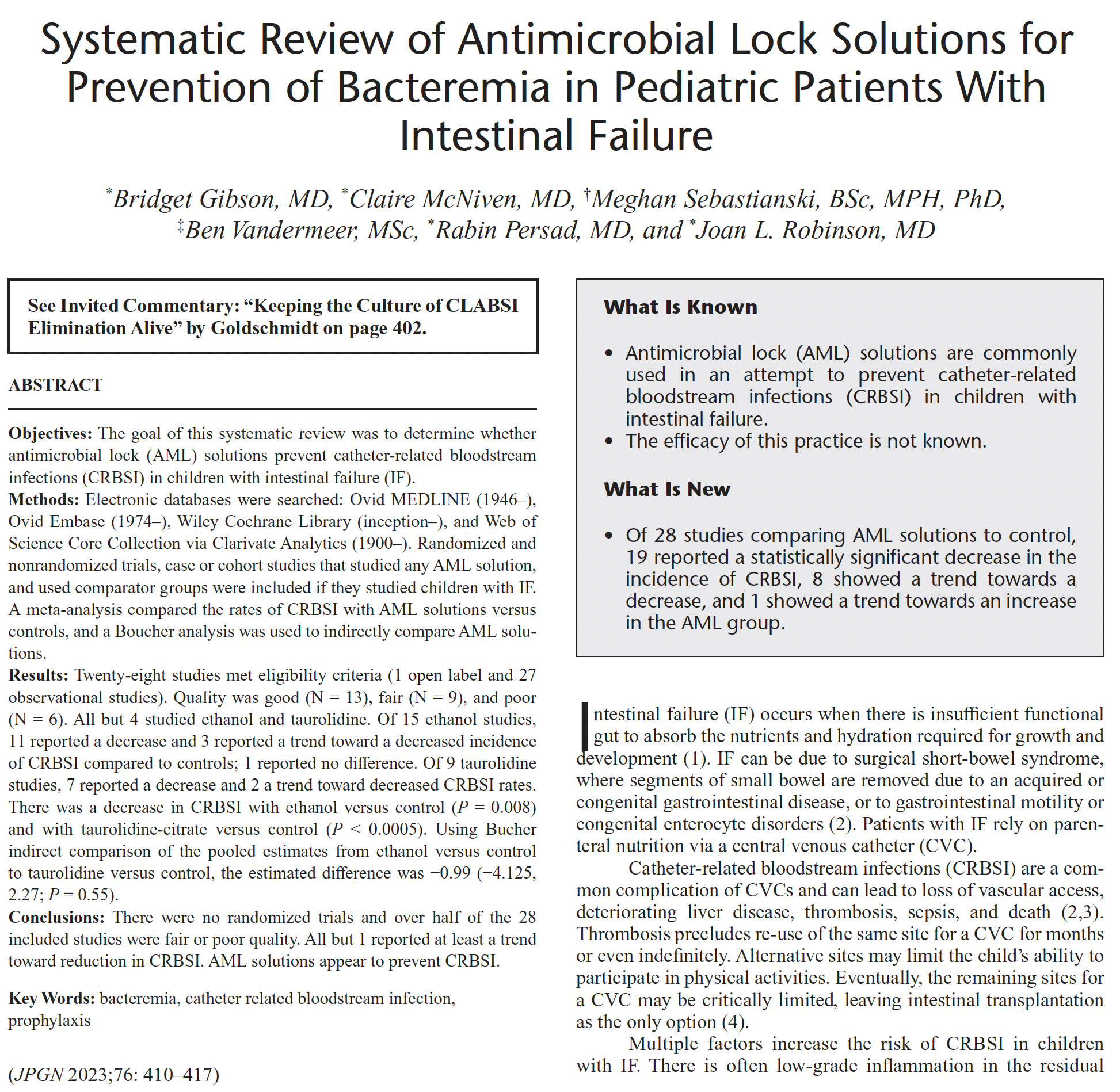 Full text link